Ventures Officers Association 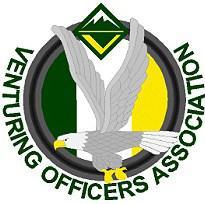 Meeting Minutes Attendees Youth:TJ Laquidara, President  Ricky R. VP of Program Jadah F. Secretary Tyler G. Treasurer On call Bryton F. New Historian Janet B. VP of AdministrationAdults:Ashly FriesenLeann Lewis Officers’ Discussion: Lead by TJ LaquidaraIntro: Meeting 7:05pm. Question of the day what time do we need to Drive to Goldhead? Answer: Get there at 2pmThe End: Conclusion 8:45pmEvents and Upcoming ActivitiesTraining Event 21st Training event April 21st

ILSC -Jadah & TJ
Ethical controversy -Ricky
Project management -josh
First aid - to be determined
CPR- Teacher pending (open to adults)
Goal setting time management-Tyler
Land navigation -Josh
Mentoring-Ashly

Bryton call Eli Thursday Morning.

Maybe having adult-based classes
Youth protection?

(Ask Taryn if she want to teach Mentoring. Reach out to her before this weekend.)

Stress the fact that the Training Weekend is Free, BUT that registration going to close.


Tell Advisors at conference calls (2 left)Spring VSW 2018 Day 

Ricky email the park, requesting a meeting with the Ranger. Inquired about archery, tomahawk throwing, and metal working.
+ need to ask if we can sell things.

Dough Haze and Jeff have equipment

Ricky needs to EMAIL patch photo.
Send Janet Flyer
Get Staff list ready
Double check with Willis if he will transport food.

Our VSW campfire needs to be 110%. Jack Sears & Ryan Davis

Set the schedule in STONE. He will be on time and we can’t move it.

-Bryton ideas-

VSW Windows-movie /slideshow/echo show

Take picture with phone or camera to put together a picture show that will play at the end of our weekend.

VOA development event -Skiing, North Carolina
Rough cost $200, if we offer to do a service project price may go down.
Trip length/ Date
Jan of 2019 or winter break December 3 night 4 days
Call State Park ask if we can visit March 19.
Also make sure we can sell fundraisers.

The Website  http://www.nfcvoa.org/voa-officers  Someone needs to send out a mass email about Allen Painter having a Cosmic Bowling event.
VOA Email: use Venturing email list, check to see
We need to revise our goal about getting back to crews with the help they need.
After this weekend, take off Wood-badge
Ricky needs to send the VSW flyer. Send Janet the flyer!!!!!!!!
Possibly put up a sign up for fundraising at VSWFinances and fundraisers
If we call Michael Thompson and ask nicely. If we can borrow slushi machineFundraising ideas
Make a 20th anniversary CSP Shoulder patch (JADAH WANTS TO MAKE ONE)

Tyler needs to call Michael Thompson. Work with Jadah on Patch!

Screen printing T-shirt at Camp

TYLER AND JANET SET UP REGISTRATION FOR CREW BAZAR

Kodiak budget we did not go in the red. Tyler talk to Eli about report.

For scheduling this upcoming 2018-2019 year all prices need to be increased 15% + $5 activity fee. Make an announcement at VSW to let crews know. Spring to spring: fall to fallHistorianOfficers weekend-upcoming events-

ACAR March 20 @ UNF $20

SWANNE River VSW Ashly will Drive Saturday 2 hours away
Percy Jackson themed

Council Camporee needs advertising. Possibly Having an activity?? Paint war on Saturday

-Picking Dates for Fall VSW-
September 21-23, 2018
Knife throwing
Rifle Black powder shooting
Pistols
Lapor Archery (need 2 range masters)
Xtreem Course
Pool (evening)
Water front

Taylor
Campsite 5
TreehousesBi LawsNational Standards is a 29-page document Found at the Venturing.org website. 

VOTE. No 4/2 to change to Nationals

Second option.

Changing the requirements/obligations of VP of Admin (turn into Secretary, in charge of records)

Deleting Secretary position

Creating a VP of Communication: being in charge of Website and Contacting/promotion, be the link between the Officers and outside sources.


VOTE 2. Yes 6/6
Conference call
821 minor events planned. Like assistance, come to meetings. See if they are handing positions.
Wednesday 7-9pm, March 7. Request from crew 821 for Council support to attend their meeting.

Advisors MinuteCalendar set up needs to be done outside of a VOA meeting, with President and VPs, and Secretary.
Name:Jadah Foltz, Secretary Next meeting:, 2:30-4:30pm, Camp Goldhead 